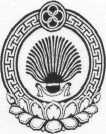 ХАЛЬМГ ТАҢҺЧИНПЕСЧАН СЕЛӘНӘМУНИЦИПАЛЬНБҮРДӘЦИН            АДМИНИСТРАЦАДМИНИСТРАЦИЯПЕСЧАНОГО СЕЛЬСКОГОМУНИЦИПАЛЬНОГООБРАЗОВАНИЯ РЕСПУБЛИКИ КАЛМЫКИЯ359035, Республика Калмыкия, Приютненский район, п. Песчаный, ул. Строителей, 23»а»      (84736) 9-5-4-47, E-mail: pes.smo @yandex.ru                                                 ПОСТАНОВЛЕНИЕ «16» мая 2018 г                                      № 9                                        п. Песчаный.О повышении устойчивости функционирования организаций, предприятий и учреждений в чрезвычайных ситуациях.        В соответствии с Федеральным законом от 21 декабря 1994 года № 68-ФЗ "О защите населения и территорий от чрезвычайных ситуаций природного и техногенного характера", в целях оказания содействия устойчивому функционированию организаций, предприятий и учреждений в условиях чрезвычайных ситуаций и снижения потерь от их последствий администрация Песчаного СМО РК постановляет:      1. Утвердить:       1.1. Положение о повышении устойчивости функционирования организаций, предприятий и учреждений в чрезвычайных ситуациях. Приложение 1.     1.2. Положение о комиссии по повышению устойчивости функционирования организаций, учреждений, предприятий в чрезвычайных ситуациях. Приложение 2.    1.3. Состав комиссии по повышению устойчивости функционирования, учреждений, предприятий в чрезвычайных ситуациях. Приложение 3.     2. Контроль над исполнением настоящего постановления возложить на уполномоченного на решение задач в области гражданской обороны, защиты населения и территорий от чрезвычайных ситуаций - Гаряева Басанга Дорджиевича.Глава администрацииПесчаного СМО РК                                       В.М. Болданников.Приложение 1к постановлению ГлавыПесчаного СМО РКот 16.05.2018 № 9Положение о повышении устойчивости функционирования организаций, предприятий и учреждений в чрезвычайных ситуациях.
1. Общие положения1.1. Под устойчивостью функционирования организаций, учреждений, предприятий в чрезвычайных ситуациях, имеющих в собственности потенциально опасные объекты инфраструктуры Песчаного СМО, объекты экономики, попадающие в зону чрезвычайной ситуации, а также объекты систем жизнеобеспечения населения (далее - объекты) в условиях чрезвычайных ситуаций понимается их способность противостоять разрушительному воздействию последствий аварий, катастроф и стихийных бедствий, производить продукцию в соответствии с запланированным объемом и номенклатурой в условиях повторяющегося их воздействия и восстанавливать свою работоспособность в кратчайшие сроки.1.2. Повышение устойчивости функционирования объектов в условиях чрезвычайных ситуаций (далее - ЧС) - это комплекс организационных, инженерно-технических и специальных технологических мероприятий, осуществляемых на объекте с целью снижения риска возникновения ЧС, защиты персонала объекта, снижения ущерба от их возникновения, защиты от террористических актов, а также восстановления нарушенного производства в сжатые сроки.1.3. Повышение устойчивости функционирования объектов достигается заблаговременной разработкой и осуществлением указанного комплекса организационных, инженерно-технических и специальных технологических мероприятий.1.4. Вопросы повышения устойчивости отрабатываются в муниципальном образовании и на объектах.1.5. Организация работы по выполнению мероприятий повышения устойчивости функционирования осуществляется главой муниципального образования и руководителями объектов.1.6. Для обеспечения планового выполнения всех мероприятий по повышению устойчивости функционирования объектов Песчаного СМО, могут создаваться комиссии по повышению устойчивости функционирования (далее - комиссия) или рабочие группы в составе комиссии по предупреждению и ликвидации чрезвычайных ситуаций и обеспечению пожарной безопасности, наделенные полномочиями по рассмотрению вопросов устойчивости функционирования объектов. 
Комиссия (рабочая группа) разрабатывает ежегодный план. В своей работе она руководствуется законодательными и иными нормативными правовыми актами Российской Федерации и Республики Калмыкия, настоящим Положением, а также иными руководящими и методическими документами, разрабатываемыми федеральными органами исполнительной власти по вопросам устойчивого функционирования объектов. 2. Мероприятия по повышению устойчивости функционированияобъектов в условиях чрезвычайных ситуаций2.1. Повышение устойчивости функционирования (далее - ПУФ) объектов включает комплекс следующих мероприятий:- организационные мероприятия, включающие планирование выполнения мероприятий по ПУФ объекта, разработку соответствующих нормативных документов;
- инженерно-технические мероприятия, включающие мероприятия по защите персонала объекта и населения в прилегающей к объекту местности, инженерно-технического комплекса объекта, коммунально-энергетических и технологических сетей и сооружений;
- специальные технологические мероприятия, включающие мероприятия по подготовке объекта к работе при угрозе возникновения ЧС и его восстановлению.2.2. Организационные мероприятия, регламентирующие заблаговременное планирование и нормативное обеспечение действий органов управления, сил и средств, а также всего персонала объекта при угрозе возникновения и непосредственно при ЧС, включают в себя:
- прогнозирование последствий возможных ЧС и разработка планов действий на мирное время, включая подготовку и проведение мероприятий по всем направлениям повышения устойчивости функционирования объекта; - подготовку руководящего состава к работе в ЧС;
- создание и организацию работы комиссии по ПУФ (рабочей группы);
- создание и оснащение центра аварийного управления объектом и локальной системы оповещения;
- разработку инструкций (наставлений, руководств) по снижению опасности возникновения аварийных ситуаций на объекте, безаварийной остановке производства, локализации аварий и ликвидации последствий, а также по организации восстановления нарушенного производства;
- обучение персонала объекта соблюдению мер безопасности и способам действий при возникновении ЧС, локализации аварий и пожаров, ликвидации последствий и восстановлении нарушенного производства;- подготовку сил и средств объекта для проведения мероприятий по ликвидации последствий аварийных ситуаций и восстановлению производства;- установление размеров опасных зон вокруг потенциально опасных объектов;
- подготовку проведения эвакуации персонала объекта и населения из опасных зон;
- проверку готовности систем оповещения и управления при ЧС;
- организацию медицинского наблюдения и контроля за состоянием здоровья лиц, получивших различные дозы внешнего и внутреннего облучения.2.3. Инженерно-технические мероприятия обеспечивают повышение физической устойчивости зданий, сооружений, технологического оборудования, инженерных коммуникаций и в целом производства, а также создание условий для его быстрого восстановления, повышения степени защищенности людей от поражающих факторов, возникающих при ЧС.
Инженерно-технические мероприятия включают в себя:
- создание на всех опасных объектах системы автоматизированного контроля за ходом технологических процессов;- создание локальной системы оповещения о возникновении ЧС; 
- накопление фонда защитных сооружений и повышение защитных свойств убежищ в зонах возможных разрушений и заражения;- противопожарные мероприятия;- сокращение запасов и сроков хранения взрыво-, газо-, и пожароопасных веществ;
- безаварийную остановку технологически сложных производств;
- локализацию аварийной ситуации, тушение пожаров, ликвидацию последствий аварии и восстановление нарушенного производства;- дублирование источников энергоснабжения;- защиту водоисточников и контроль за качеством воды;- защиту наиболее ценного и уникального оборудования.2.4. Специальные технологические мероприятия, обеспечивающие создание условий для перевода работы объекта на аварийный режим работы и обеспечения всех видов защиты и спасения людей, попавших в зоны ЧС, и быстрой ликвидации ЧС и ее последствий, включают в себя:
- перевод объекта на аварийный режим работы;- подготовку объекта к восстановлению после ликвидации ЧС;- создание на химически опасных объектах запасов материалов для нейтрализации разлившихся сильно действующих ядовитых веществ, дегазации местности, зараженных строений, транспортных средств, одежды и обуви;- разработку и внедрение автоматизированных систем нейтрализации выбросов аварийно-химических опасных веществ; - обеспечение герметизации помещений в жилых и общественных зданиях, расположенных в опасных зонах;- разработку и внедрение в производство защитной тары для обеспечения сохранности продуктов и пищевого сырья при перевозке, хранении и раздаче продовольствия;
- разработку и внедрение новых высокопроизводительных средств дезактивации и дегазации зданий, сооружений, транспорта и специальной техники;- разработку и внедрение мероприятий по охране территории объекта;
- разработку и внедрение мероприятий по антитеррористической защите территории объекта;
- накопление средств индивидуальной и медицинской защиты.Приложение 2к постановлению ГлавыПесчаного СМО РКот 16.05.2018 г № 9ПоложениеО комиссии по повышению устойчивости функционирования организаций, предприятий, и учреждений в чрезвычайных ситуациях.Комиссия по повышению устойчивости функционирования организаций, предприятий и учреждений поселения создаётся при Главе поселения в целях организации планирования и координации выполнения мероприятий по повышению устойчивости работы организаций, предприятий и учреждений поселения в военное время и при возникновении чрезвычайных ситуаций, является постоянно действующим, организующим органом. Комиссия в своей работе руководствуется «Положением о работе комиссии».      Задачи комиссии:      Главной задачей комиссии является организация работы по повышению устойчивости функционирования предприятий, организаций и учреждений поселения в военное время и при возникновении чрезвычайных ситуаций в целях снижения возможных потерь и разрушений, создавая условий для ликвидации последствий нападения противника и восстановление производства, а также обеспечения жизнедеятельности населения.     В соответствии с главной задачей на комиссию возлагается:     В мирное время:     координация работы руководящего состава и органов управления предприятий, организаций и учреждений, расположенных на территории поселения по вопросам выполнения требований по повышению устойчивости их функционирования;    контроль за подготовкой предприятий, организаций, расположенных на территории поселения к работе в условиях военного времени и при возникновении чрезвычайных ситуаций, за разработкой, планированием и осуществлением мероприятий по повышению устойчивости работы объектов. Комплексная оценка состояния в условиях возможных потерь и разрушений и обеспечения жизнедеятельности населения; участие в проверках состояния гражданской обороны в командно – штабных учениях и других мероприятиях, обеспечивающих качественную подготовку руководящего состава и органов управления по вопросам устойчивости;
     После нападения противника:     восстановление нарушенного управления, обеспечению жизнедеятельности населения, а также проведение восстановительных работ в условиях потери связи с вышестоящими органами. Свои задачи, направленные на повышение устойчивости функционирования предприятий и организаций населения в военное время и при возникновении чрезвычайных ситуаций, комиссия выполняет в тесном взаимодействии с отделом по делам гражданской обороны и чрезвычайным ситуациям района, отделами Администрации, районными организациями а также с военным комиссариатом.
     Комиссии предоставляется право:      передавать указания начальника гражданской обороны населения, направленные на повышение устойчивости функционирования предприятие, организаций поселения в военное время и при возникновении чрезвычайных ситуаций всем работникам Администрации поселения и объектам, расположенным на территории поселения;получать от предприятия и организаций материалы, необходимые для изучения и решения вопросов, относящиеся к компетенциям комиссии;привлекать к участию в рассмотрении отдельных вопросах устойчивости специалистов объектов района;
заслушивать должностных лиц всех звеньев управления по вопросам устойчивости, проводить в установленном порядке совещания с представителями этих звеньев;заслушивать во всех мероприятиях, имеющих отношение к решению вопросов к устойчивости.Приложение 3к постановлению ГлавыПесчаного СМО РКот 16.05.2018 г № 9Состав комиссиипо повышению устойчивости функционирования, учреждений, предприятий в чрезвычайных ситуациях.Занимаемая должность в комиссииФИО, занимаемая должность на основной  работеПредседатель комиссииБолданников В.М – Глава Песчаного СМО РК (ахлачи)Заместитель комиссииКийков А.П. – Председатель Собрания депутатов Песчаного СМО РКРабочие группы:1) группа планированияБолтырова Е.А.- главный бухгалтер администрации Песчаного СМО РКГоряева В.Ц. – ведущий специалист администрации Песчаного СМО РК2) группа защиты и обеспечения жизнедеятельности населенияМучкаев В.Н. - участковый уполномоченный полицииНохаева Д.С – фельдшер ОВОПМогилев Н.В. – монтер участка РЭСБоваев А.Д. – веет.фельтшер